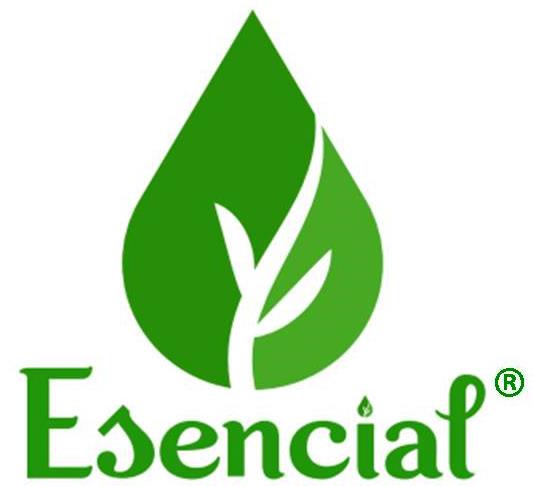 -----------------------------------------------------------------------------------------------------------------------1. PRODUCT NAME AND COMPANY IDENTIFICATION1 - Product Name: CO2 Total  Extract  Achillea Myllefolium ( wild flower ) 2 - Product Use:   Raw materials for industry 3 - Company Name: Esencial ®4 - Company Address: Elbasan  Labinot - Fushe Mengel /E 852  KM 2 Elbasan - LIbrazhd 2564    .Objekti NR  6673/1 .5 - Loti #  TOT 1910246- Batch #  191125 - C7 - Date Issued:  08/12/2019-----------------------------------------------------------------------------------------------------------------------2. COMPOSITION/INGREDIENT INFORMATION1 - Ingredients:  CO2  Tota Extract Achillea Myllefolium ( wild flower )2 - Name:  CO2 Total Extract Achillea Myllefolium ( wild flower )3 - Contains : Contains 100% CO2 Total extract  from Achillea Myllefolium ( wild flower )4 - Additional Information: No additional substance was added to the product5 - Hazardous Components: None6 - Synonyms & Trade names : None7 - CAS  - None8 - EINECS -None -----------------------------------------------------------------------------------------------------------------------3. HAZARDS IDENTIFICATION      1 - Environmental Hazards: None known      2 - Human Health Hazards:Eye: Irritation may occurSkin: Irritation may occurIngestion: Irritation may occurInhalation: Irritation may occur-----------------------------------------------------------------------------------------------------------------------4. FIRST AID MEASURES1 - Eyes: Flush with plenty of water or eye wash solution for 15 minutes.  Get medical attention if irritation       persists.2 - Skin: Wash with soap and water- get medical attention if irritation  persists.3 - Ingestion: Rinse mouth immediately and drink large quantities of water. Seek medical attention if large      quantity is consumed.4 - Inhalation: Remove to fresh air. Seek medical attention if needed. Medical Conditions Generally5 - Aggravated by Exposure: None known-----------------------------------------------------------------------------------------------------------------------5. FIRE FIGHTING MEASURES1 - Extinguishing Media:  Dry Chemical, Carbon Dioxide, Foam2 - Special Firefighting Procedures: Cool containers exposed to flame with water 3 - Unusual Fire & Explosion Hazards:. If smoke clouds are created they are not dangerous to human      health-----------------------------------------------------------------------------------------------------------------------6. ACCIDENTAL RELEASE MEASURES (STEPS FOR SPILLS)1 - Personal Protection: Avoid contact with skin and eyes, concentrated extracts should not be swallowed.2 - Environmental Protection: Keep away from canalization, waterway, and groundwater.3 - Methods for Cleaning Up: Remove mechanically, placing in appropriate containers for disposal.-----------------------------------------------------------------------------------------------------------------------7. HANDLING AND STORAGE1 - Handling:      Safe Handling :. In case of damage to the inner packaging, put gloves on and dispose of the waste to       the container of  organic food products. 2 - Storage:      Requirements for Storage Areas and Containers: Store in a cool, dry location, in a sealed container,       away from sunlight.-----------------------------------------------------------------------------------------------------------------------8. EXPOSURE CONTROL/PERSONAL PROTECTION1 - Eye: Wear splash goggles.2 - Skin/Body: Wear oil resistant gloves. Remove contaminated clothing.3 - Respiratory: Do not breathe vapor/aerosol.4 - Ventilation: Area should be well ventilated.5 - Other: Evaluate need based on application.6 - Work/Hygiene Practice: Normal work and hygiene practices -----------------------------------------------------------------------------------------------------------------------9. PHYSICAL AND CHEMICAL PROPERTIES1 - Physical State: Solid2 - Color: Brown3 - Odor: Characteristic, herbal4 - Density at 20℃: > 1.094 g/cm3 pycnometer5  - Flash Point: > 130 ℃   6 - Boiling point : 115 oC 7 - Melting point  : 65°C 8 - Viscosity : Very high (total CO2 extract requires pre-use heat) 9 - Solubility : Soluble in oil vegetable / insoluble alcohol /, insoluble in water10 - Water Reactive: No11  -Solvent Content: No11 - Auto-ignition  :No12 - Chemical abrasives :No-----------------------------------------------------------------------------------------------------------------------10. STABILITY AND REACTIVITY1 - Stability: Stable2 - Conditions to Avoid : Heat, open flame and sunlight3 - Hazardous Decomposition or  Byproducts : Impossible (co 2 extract total requires long chemical-     physic processes)4 - Hazardous Polymerization : Will Not Occur-----------------------------------------------------------------------------------------------------------------------11. TOXICOLOGICAL INFORMATION1 - Acute Toxicity : It is not possible to happen2 - Carcinogenicity:It is not possible to happen3 - Reproductive Toxicity: It is not possible to happen4 - Mutagenicity: It is not possible to happen-----------------------------------------------------------------------------------------------------------------------12. ECOLOGICAL INFORMATION1 - Ecotoxicity :  No data for ecological evaluation available.-----------------------------------------------------------------------------------------------------------------------13. DISPOSAL CONSIDERATIONS1 - Waste Disposal Methods: Do not put into sewer lines. Dispose of according to local,state and federal      regulations.-----------------------------------------------------------------------------------------------------------------------14. TRANSPORT INFORMATION1 - UN number: There is no . Not included in the scope of application of dangerous goods  By air     (IATA/ICAO)2 - Transport Hazard class(es) -None3 - IATA :Not dangerous goods4 - Class/Division: Not restricted5  - Label: None6 - Proper Shiping Name :  CO2 Total  Extract  Achillea Myllefolium ( wild flower )-----------------------------------------------------------------------------------------------------------------------15. REGULATORY INFORMATION1 - Not available 	-----------------------------------------------------------------------------------------------------------------------16. ADDITIONAL INFORMATION1 - This information is provided for documentation purposes only.2 - This product is not considered hazardous.3 - The complete range of conditions or methods of use are beyond our control therefore we do not     assume any responsibility and expressly disclaim any liability for any use of this product. Information     contained herein is believed to be true and accurate however, all statements or suggestions are made     without warranty, expressed or implied, regarding accuracy of the information, the hazards connected     with the use of the material or the results to be obtained from the use thereof. Compliance with all    applicable federal, state, and local laws and local regulations remains the responsibility of the user.4 - This safety sheet cannot cover all possible situations which the user may experience during     processing. Each aspect of your operation should be examined to determine if, or where, additional     precautions may be necessary. All health and safety information contained in this bulletin should be     provided to your employees or customers.                                 END OF MSD  SHEET-----------------------------------------------------------------------------------------------------------------------                                                                                    REVISION DATE : 18/10/2019                                                                          Prepared By : Mrs  Lindita Vrushi                                                                         Biochemistry in ESENCIAL                                                                         Signature------------------------------